                                                East Kilbride Old Parish Church 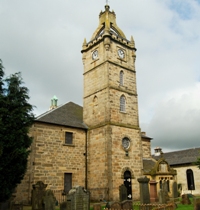 Use of Halls/RoomsThis form is intended for applications for occasional use of our halls or rooms for small meetings e.g. Team Meetings or informal discussions. The purpose is to ensure compliance with the relevant Covid restrictions. The following are the general rules at the moment –Requests to be made to the church office before the meetingSomeone to take responsibility for all the Covid protocolsFace coverings to be worn Hand sanitisingRecord of attendees maintained by the organiserPerson Responsible: ____________________________________________ Tel no: ________________	e-mail address__________________________Hall/Room Requested ___________________________________________Details of Group ________________________________________________Date/Time Requested ___________________________________________I accept responsibility on behalf of the group for compliance with all Covid protocols and restrictions.………………………………………………………. Date …………………………SignaturePlease email or deliver this to Louise at the Church Office ekopc.office@btconnect.com Sept 2021